Ben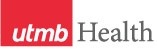 WEEKLY RELAYSWEEKLY RELAYSApril 18, 2019YOUR DEPARTMENT NEWS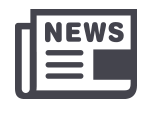 YOUR DEPARTMENT NEWSYOUR DEPARTMENT NEWSUTMB NEWS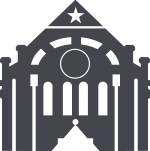 UTMB NEWSPhysician Assistant StudiesAshley Guillory, Ph.D., attended the American Society for Pharmacology and Experimental Therapeutics’ Annual Meeting in Orlando, Florida, and presented a poster entitled “A Case-based Discussion to Review Infectious Disease Therapeutics in a Graduate Physician Assistant Program” on April 9th.  Professionalism in the WorkplaceSAVE THE DATEPlease join Dr. Norma Perez, Ms. Brenda Johnson and Ms. Lori DeWillis as they discuss professionalism in the workplace.  The presentation will not only define professionalism and what it means at UTMB, but it will also include resources available at UTMB.  In addition, a representative from the UTMB Professionalism Committee will be there to talk about the committee and what it can do for UTMB employees.There will be two Brown Bag lunch sessions (bring your own lunch).DATE:  Friday, May 3, 2019 and Friday, May 10, 2019LOCATION:  SHP/SON 1.104 Quad RmTIME:  12:00 – 1:00 PMOutlook calendar invites for each session will go out to all employees in Academic Affairs.  RSVP is not required.We hope to see you there!!!Employee SpotlightValerie CarmichaelAdministrative Associate	Office of Student Affairs & Admissions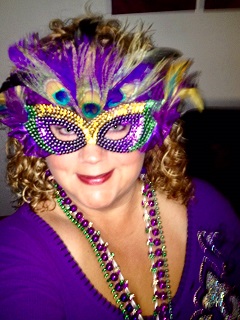 Physician Assistant StudiesAshley Guillory, Ph.D., attended the American Society for Pharmacology and Experimental Therapeutics’ Annual Meeting in Orlando, Florida, and presented a poster entitled “A Case-based Discussion to Review Infectious Disease Therapeutics in a Graduate Physician Assistant Program” on April 9th.  Professionalism in the WorkplaceSAVE THE DATEPlease join Dr. Norma Perez, Ms. Brenda Johnson and Ms. Lori DeWillis as they discuss professionalism in the workplace.  The presentation will not only define professionalism and what it means at UTMB, but it will also include resources available at UTMB.  In addition, a representative from the UTMB Professionalism Committee will be there to talk about the committee and what it can do for UTMB employees.There will be two Brown Bag lunch sessions (bring your own lunch).DATE:  Friday, May 3, 2019 and Friday, May 10, 2019LOCATION:  SHP/SON 1.104 Quad RmTIME:  12:00 – 1:00 PMOutlook calendar invites for each session will go out to all employees in Academic Affairs.  RSVP is not required.We hope to see you there!!!Employee SpotlightValerie CarmichaelAdministrative Associate	Office of Student Affairs & AdmissionsPhysician Assistant StudiesAshley Guillory, Ph.D., attended the American Society for Pharmacology and Experimental Therapeutics’ Annual Meeting in Orlando, Florida, and presented a poster entitled “A Case-based Discussion to Review Infectious Disease Therapeutics in a Graduate Physician Assistant Program” on April 9th.  Professionalism in the WorkplaceSAVE THE DATEPlease join Dr. Norma Perez, Ms. Brenda Johnson and Ms. Lori DeWillis as they discuss professionalism in the workplace.  The presentation will not only define professionalism and what it means at UTMB, but it will also include resources available at UTMB.  In addition, a representative from the UTMB Professionalism Committee will be there to talk about the committee and what it can do for UTMB employees.There will be two Brown Bag lunch sessions (bring your own lunch).DATE:  Friday, May 3, 2019 and Friday, May 10, 2019LOCATION:  SHP/SON 1.104 Quad RmTIME:  12:00 – 1:00 PMOutlook calendar invites for each session will go out to all employees in Academic Affairs.  RSVP is not required.We hope to see you there!!!Employee SpotlightValerie CarmichaelAdministrative Associate	Office of Student Affairs & AdmissionsMonthly financial update—results as of March 31, 2019: UTMB ResultsFor the month of March 2019, UTMB (including the Clear Lake Campus) had an adjusted margin loss of $4.3 million, which was $0.1 million better than planned. (See additional note on Clear Lake Campus below).Fiscal year-to-date, we had a loss of $26.2 million, which was $8.8 million better than planned.Clear Lake Campus ResultsAs a reminder, we will monitor financial performance for the Clear Lake Campus both on its own and as a part of overall UTMB results through the remainder of FY19. The following information relates only to the Clear Lake Campus:For the month of March 2019, Clear Lake Campus had an adjusted margin loss of $4.5 million, which was $2.4 million better than planned.Fiscal year-to-date, Clear Lake Campus had an adjusted margin loss of $23.5 million, which was $2.4 million better than planned.Thank you for your ongoing efforts to manage expenses and improve the efficiency of our work to ensure the long-term success of UTMB’s mission.UTMB’s Bay Area ad campaign: In an effort to spread the word about UTMB’s new Clear Lake Campus Hospital and highlight the breadth of services available in the Bay Area, an extensive campaign that includes social, digital, print, direct mail, TV and radio ads launched this week. To view the commercials that feature some familiar UTMB faces, visit
 https://youtu.be/XtVuW3AFI3c and https://youtu.be/aJ_W-h25HUQ.Safety Spotlight—Staying safe while on campus: UTMB Police would like to remind everyone that anything can happen anytime, anywhere, so it’s important to stay vigilant, even while at work. To keep yourself safe while walking around any of the four UTMB campuses, consider doing the following:  Travel in groups whenever possibleStay alert and avoid distractions such as scrolling through your phoneUse the “virtual walk home” feature available within the UTMB Safe App https://apparmor.com/clients/utmb.edu/. This tool allows the UTMB Police Department to use your phone’s location services to monitor your movement as you’re traveling. The dispatch team will continue tracking you until you’ve marked yourself safe. For more information on the UTMB Safe App and other UTMB Police services and initiatives, visit https://www.utmb.edu/police/. Monthly financial update—results as of March 31, 2019: UTMB ResultsFor the month of March 2019, UTMB (including the Clear Lake Campus) had an adjusted margin loss of $4.3 million, which was $0.1 million better than planned. (See additional note on Clear Lake Campus below).Fiscal year-to-date, we had a loss of $26.2 million, which was $8.8 million better than planned.Clear Lake Campus ResultsAs a reminder, we will monitor financial performance for the Clear Lake Campus both on its own and as a part of overall UTMB results through the remainder of FY19. The following information relates only to the Clear Lake Campus:For the month of March 2019, Clear Lake Campus had an adjusted margin loss of $4.5 million, which was $2.4 million better than planned.Fiscal year-to-date, Clear Lake Campus had an adjusted margin loss of $23.5 million, which was $2.4 million better than planned.Thank you for your ongoing efforts to manage expenses and improve the efficiency of our work to ensure the long-term success of UTMB’s mission.UTMB’s Bay Area ad campaign: In an effort to spread the word about UTMB’s new Clear Lake Campus Hospital and highlight the breadth of services available in the Bay Area, an extensive campaign that includes social, digital, print, direct mail, TV and radio ads launched this week. To view the commercials that feature some familiar UTMB faces, visit
 https://youtu.be/XtVuW3AFI3c and https://youtu.be/aJ_W-h25HUQ.Safety Spotlight—Staying safe while on campus: UTMB Police would like to remind everyone that anything can happen anytime, anywhere, so it’s important to stay vigilant, even while at work. To keep yourself safe while walking around any of the four UTMB campuses, consider doing the following:  Travel in groups whenever possibleStay alert and avoid distractions such as scrolling through your phoneUse the “virtual walk home” feature available within the UTMB Safe App https://apparmor.com/clients/utmb.edu/. This tool allows the UTMB Police Department to use your phone’s location services to monitor your movement as you’re traveling. The dispatch team will continue tracking you until you’ve marked yourself safe. For more information on the UTMB Safe App and other UTMB Police services and initiatives, visit https://www.utmb.edu/police/. TOPICSLEGEND	PATIENT CARE	EDUCATION & RESEARCH	INSTITUTIONAL SUPPORT	CMC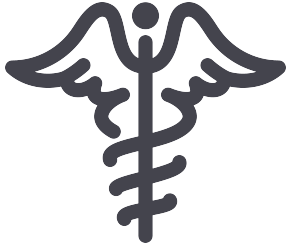 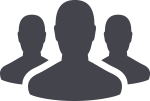 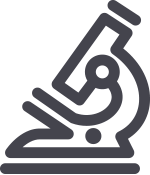 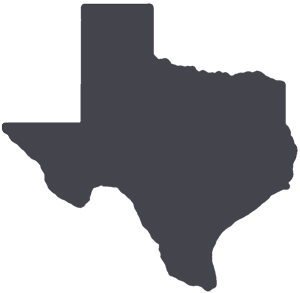 	PATIENT CARE	EDUCATION & RESEARCH	INSTITUTIONAL SUPPORT	CMC	PATIENT CARE	EDUCATION & RESEARCH	INSTITUTIONAL SUPPORT	CMC	PATIENT CARE	EDUCATION & RESEARCH	INSTITUTIONAL SUPPORT	CMCAROUND UTMB (Use the legend above to quickly find items of interest to your team)AROUND UTMB (Use the legend above to quickly find items of interest to your team)AROUND UTMB (Use the legend above to quickly find items of interest to your team)AROUND UTMB (Use the legend above to quickly find items of interest to your team)AROUND UTMB (Use the legend above to quickly find items of interest to your team)ACTION REQUIRED:Annual TB Screening: The deadline for all health care workers to complete their annual tuberculosis screening for FY19 is May 31. Annual TB screenings are a condition of continued employment for anyone who provides direct patient care, enters patient rooms and/or comes within six feet of patients in the course of his or her duties. To assist with this requirement, TB testing will be offered: Angleton Danbury Hospital – April 23 and 25Jennie Sealy Hospital – April 30 and May 2, 14, 16, 28, and 30League City Campus Hospital – May 21 and 23Clear Lake Campus Hospital – May 7 and 9Employee Health Clinic on the Galveston Campus – Monday through Friday For details about these TB testing opportunities, see https://hr.utmb.edu/ehc/tb/. Health care workers at UTMB clinics and inpatient units should contact their supervisor or Employee Health at (409) 747-9172 for assistance.REMINDER:Blocker Burn Unit, tub room and burn clinic relocating to Jennie Sealy Hospital on April 25:The Blocker Burn Unit, tub room and burn clinic currently located in John Sealy Hospital will be relocating to Jennie Sealy Hospital on April 25.The following contact information will remain the same throughout the move:Inpatient phone number: 409-772-2023Inpatient fax number:  409-747-3428Clinic phone:  409-772-8384The following contact information will take effect April 25:Clinic fax number:  409-747-3428 (will share inpatient fax)Pneumatic tube station numbers will change to: #113 (Nurses Station) and #117 (Med Room)Unit route number will be #0862Marci Contreras named TAPA Educator of the Year: Marci Contreras, MPAS, PA-C received the 2019 Educator of the Year Award from the Texas Academy of Physician Assistants (TAPA) at their annual meeting in Houston on April 5. This award honors individuals who have demonstrated exemplary service to PA students by furthering the leadership, educational, or professional development opportunities available to them. Contreras is an assistant professor in the department of Physician Assistant Studies.CMC—User desktop rollout: In preparation for the launch of the User Desktop as Pearl Home Screen on May 15, unit staff should ensure that all outpatient facilities are using the Check In/Check Out feature of Pearl for all patients in all disciplines. This process is mandatory for outpatient facilities. In addition, unit staff should begin updating reminders to include the name of the staff/clinician who will be seeing the patient in order for the User Desktop to function as a schedule. It is not necessary to change all future pending reminders at one time, but ensure that reminders are updated as R050 lay-in schedules are created.ACTION REQUIRED:Annual TB Screening: The deadline for all health care workers to complete their annual tuberculosis screening for FY19 is May 31. Annual TB screenings are a condition of continued employment for anyone who provides direct patient care, enters patient rooms and/or comes within six feet of patients in the course of his or her duties. To assist with this requirement, TB testing will be offered: Angleton Danbury Hospital – April 23 and 25Jennie Sealy Hospital – April 30 and May 2, 14, 16, 28, and 30League City Campus Hospital – May 21 and 23Clear Lake Campus Hospital – May 7 and 9Employee Health Clinic on the Galveston Campus – Monday through Friday For details about these TB testing opportunities, see https://hr.utmb.edu/ehc/tb/. Health care workers at UTMB clinics and inpatient units should contact their supervisor or Employee Health at (409) 747-9172 for assistance.REMINDER:Blocker Burn Unit, tub room and burn clinic relocating to Jennie Sealy Hospital on April 25:The Blocker Burn Unit, tub room and burn clinic currently located in John Sealy Hospital will be relocating to Jennie Sealy Hospital on April 25.The following contact information will remain the same throughout the move:Inpatient phone number: 409-772-2023Inpatient fax number:  409-747-3428Clinic phone:  409-772-8384The following contact information will take effect April 25:Clinic fax number:  409-747-3428 (will share inpatient fax)Pneumatic tube station numbers will change to: #113 (Nurses Station) and #117 (Med Room)Unit route number will be #0862Marci Contreras named TAPA Educator of the Year: Marci Contreras, MPAS, PA-C received the 2019 Educator of the Year Award from the Texas Academy of Physician Assistants (TAPA) at their annual meeting in Houston on April 5. This award honors individuals who have demonstrated exemplary service to PA students by furthering the leadership, educational, or professional development opportunities available to them. Contreras is an assistant professor in the department of Physician Assistant Studies.CMC—User desktop rollout: In preparation for the launch of the User Desktop as Pearl Home Screen on May 15, unit staff should ensure that all outpatient facilities are using the Check In/Check Out feature of Pearl for all patients in all disciplines. This process is mandatory for outpatient facilities. In addition, unit staff should begin updating reminders to include the name of the staff/clinician who will be seeing the patient in order for the User Desktop to function as a schedule. It is not necessary to change all future pending reminders at one time, but ensure that reminders are updated as R050 lay-in schedules are created.ACTION REQUIRED:Annual TB Screening: The deadline for all health care workers to complete their annual tuberculosis screening for FY19 is May 31. Annual TB screenings are a condition of continued employment for anyone who provides direct patient care, enters patient rooms and/or comes within six feet of patients in the course of his or her duties. To assist with this requirement, TB testing will be offered: Angleton Danbury Hospital – April 23 and 25Jennie Sealy Hospital – April 30 and May 2, 14, 16, 28, and 30League City Campus Hospital – May 21 and 23Clear Lake Campus Hospital – May 7 and 9Employee Health Clinic on the Galveston Campus – Monday through Friday For details about these TB testing opportunities, see https://hr.utmb.edu/ehc/tb/. Health care workers at UTMB clinics and inpatient units should contact their supervisor or Employee Health at (409) 747-9172 for assistance.REMINDER:Blocker Burn Unit, tub room and burn clinic relocating to Jennie Sealy Hospital on April 25:The Blocker Burn Unit, tub room and burn clinic currently located in John Sealy Hospital will be relocating to Jennie Sealy Hospital on April 25.The following contact information will remain the same throughout the move:Inpatient phone number: 409-772-2023Inpatient fax number:  409-747-3428Clinic phone:  409-772-8384The following contact information will take effect April 25:Clinic fax number:  409-747-3428 (will share inpatient fax)Pneumatic tube station numbers will change to: #113 (Nurses Station) and #117 (Med Room)Unit route number will be #0862Marci Contreras named TAPA Educator of the Year: Marci Contreras, MPAS, PA-C received the 2019 Educator of the Year Award from the Texas Academy of Physician Assistants (TAPA) at their annual meeting in Houston on April 5. This award honors individuals who have demonstrated exemplary service to PA students by furthering the leadership, educational, or professional development opportunities available to them. Contreras is an assistant professor in the department of Physician Assistant Studies.CMC—User desktop rollout: In preparation for the launch of the User Desktop as Pearl Home Screen on May 15, unit staff should ensure that all outpatient facilities are using the Check In/Check Out feature of Pearl for all patients in all disciplines. This process is mandatory for outpatient facilities. In addition, unit staff should begin updating reminders to include the name of the staff/clinician who will be seeing the patient in order for the User Desktop to function as a schedule. It is not necessary to change all future pending reminders at one time, but ensure that reminders are updated as R050 lay-in schedules are created.Dr. Guillory honored with ASPET Travel Award: Ashley Guillory, Ph.D., an assistant professor in the department of Physician Assistant Studies, was awarded the Division for Pharmacology Education for the American Society for Pharmacology and Experimental Therapeutics Travel Award for Pharmacology Educators. This award helps foster the career development of educators in the area of pharmacology and is reserved for individuals who have significant teaching responsibilities. Dr. Guillory received this award at the ASPET meeting in Orlando, Florida on April 9. New NIH salary cap announced: A new NIH salary cap has been announced for individuals receiving federal research funding. Since 1990, Congress has legislatively mandated a limitation on direct salary for individuals under NIH grant and cooperative agreement awards. The Department of Defense and Labor, Health and Human Services, and Education Appropriations Act, 2019, restricts the amount of direct salary to Executive Level II of the Federal Executive pay scale. Effective Jan. 6, 2019, the salary limitation for Executive Level II is $192,300 – an increase from the previous cap of $189,600. In order to reduce administrative burden for Effort Reporting monthly certification dates of Dec. 1, 2018, to Feb. 28, 2019, the new rate would become effective in ECRT on March 1, 2019. If you have any questions, please contact your PreAward Analyst. A list of those contacts is available at https://www.utmb.edu/research/home/osp-contacts.Nominations for next STAR Employee of the Quarter award due April 30: The Research STAR Award is presented at each Research Quarterly Update to recognize an outstanding employee who exhibits exemplary professional behavior and commitment to teamwork and improvement in their daily activities. Nominees may be classified employees or non-tenure track faculty members whose primary responsibilities are related to research, with a minimum of six months’ service and good standing within their departments. The deadline to nominate candidates for the May 21 presentation is April 30. Learn more and submit a nomination at https://utmb.us/39k.   Dr. Guillory honored with ASPET Travel Award: Ashley Guillory, Ph.D., an assistant professor in the department of Physician Assistant Studies, was awarded the Division for Pharmacology Education for the American Society for Pharmacology and Experimental Therapeutics Travel Award for Pharmacology Educators. This award helps foster the career development of educators in the area of pharmacology and is reserved for individuals who have significant teaching responsibilities. Dr. Guillory received this award at the ASPET meeting in Orlando, Florida on April 9. New NIH salary cap announced: A new NIH salary cap has been announced for individuals receiving federal research funding. Since 1990, Congress has legislatively mandated a limitation on direct salary for individuals under NIH grant and cooperative agreement awards. The Department of Defense and Labor, Health and Human Services, and Education Appropriations Act, 2019, restricts the amount of direct salary to Executive Level II of the Federal Executive pay scale. Effective Jan. 6, 2019, the salary limitation for Executive Level II is $192,300 – an increase from the previous cap of $189,600. In order to reduce administrative burden for Effort Reporting monthly certification dates of Dec. 1, 2018, to Feb. 28, 2019, the new rate would become effective in ECRT on March 1, 2019. If you have any questions, please contact your PreAward Analyst. A list of those contacts is available at https://www.utmb.edu/research/home/osp-contacts.Nominations for next STAR Employee of the Quarter award due April 30: The Research STAR Award is presented at each Research Quarterly Update to recognize an outstanding employee who exhibits exemplary professional behavior and commitment to teamwork and improvement in their daily activities. Nominees may be classified employees or non-tenure track faculty members whose primary responsibilities are related to research, with a minimum of six months’ service and good standing within their departments. The deadline to nominate candidates for the May 21 presentation is April 30. Learn more and submit a nomination at https://utmb.us/39k.   ACTION REQUIRED:Annual TB Screening: The deadline for all health care workers to complete their annual tuberculosis screening for FY19 is May 31. Annual TB screenings are a condition of continued employment for anyone who provides direct patient care, enters patient rooms and/or comes within six feet of patients in the course of his or her duties. To assist with this requirement, TB testing will be offered: Angleton Danbury Hospital – April 23 and 25Jennie Sealy Hospital – April 30 and May 2, 14, 16, 28, and 30League City Campus Hospital – May 21 and 23Clear Lake Campus Hospital – May 7 and 9Employee Health Clinic on the Galveston Campus – Monday through Friday For details about these TB testing opportunities, see https://hr.utmb.edu/ehc/tb/. Health care workers at UTMB clinics and inpatient units should contact their supervisor or Employee Health at (409) 747-9172 for assistance.REMINDER:Blocker Burn Unit, tub room and burn clinic relocating to Jennie Sealy Hospital on April 25:The Blocker Burn Unit, tub room and burn clinic currently located in John Sealy Hospital will be relocating to Jennie Sealy Hospital on April 25.The following contact information will remain the same throughout the move:Inpatient phone number: 409-772-2023Inpatient fax number:  409-747-3428Clinic phone:  409-772-8384The following contact information will take effect April 25:Clinic fax number:  409-747-3428 (will share inpatient fax)Pneumatic tube station numbers will change to: #113 (Nurses Station) and #117 (Med Room)Unit route number will be #0862Marci Contreras named TAPA Educator of the Year: Marci Contreras, MPAS, PA-C received the 2019 Educator of the Year Award from the Texas Academy of Physician Assistants (TAPA) at their annual meeting in Houston on April 5. This award honors individuals who have demonstrated exemplary service to PA students by furthering the leadership, educational, or professional development opportunities available to them. Contreras is an assistant professor in the department of Physician Assistant Studies.CMC—User desktop rollout: In preparation for the launch of the User Desktop as Pearl Home Screen on May 15, unit staff should ensure that all outpatient facilities are using the Check In/Check Out feature of Pearl for all patients in all disciplines. This process is mandatory for outpatient facilities. In addition, unit staff should begin updating reminders to include the name of the staff/clinician who will be seeing the patient in order for the User Desktop to function as a schedule. It is not necessary to change all future pending reminders at one time, but ensure that reminders are updated as R050 lay-in schedules are created.ACTION REQUIRED:Annual TB Screening: The deadline for all health care workers to complete their annual tuberculosis screening for FY19 is May 31. Annual TB screenings are a condition of continued employment for anyone who provides direct patient care, enters patient rooms and/or comes within six feet of patients in the course of his or her duties. To assist with this requirement, TB testing will be offered: Angleton Danbury Hospital – April 23 and 25Jennie Sealy Hospital – April 30 and May 2, 14, 16, 28, and 30League City Campus Hospital – May 21 and 23Clear Lake Campus Hospital – May 7 and 9Employee Health Clinic on the Galveston Campus – Monday through Friday For details about these TB testing opportunities, see https://hr.utmb.edu/ehc/tb/. Health care workers at UTMB clinics and inpatient units should contact their supervisor or Employee Health at (409) 747-9172 for assistance.REMINDER:Blocker Burn Unit, tub room and burn clinic relocating to Jennie Sealy Hospital on April 25:The Blocker Burn Unit, tub room and burn clinic currently located in John Sealy Hospital will be relocating to Jennie Sealy Hospital on April 25.The following contact information will remain the same throughout the move:Inpatient phone number: 409-772-2023Inpatient fax number:  409-747-3428Clinic phone:  409-772-8384The following contact information will take effect April 25:Clinic fax number:  409-747-3428 (will share inpatient fax)Pneumatic tube station numbers will change to: #113 (Nurses Station) and #117 (Med Room)Unit route number will be #0862Marci Contreras named TAPA Educator of the Year: Marci Contreras, MPAS, PA-C received the 2019 Educator of the Year Award from the Texas Academy of Physician Assistants (TAPA) at their annual meeting in Houston on April 5. This award honors individuals who have demonstrated exemplary service to PA students by furthering the leadership, educational, or professional development opportunities available to them. Contreras is an assistant professor in the department of Physician Assistant Studies.CMC—User desktop rollout: In preparation for the launch of the User Desktop as Pearl Home Screen on May 15, unit staff should ensure that all outpatient facilities are using the Check In/Check Out feature of Pearl for all patients in all disciplines. This process is mandatory for outpatient facilities. In addition, unit staff should begin updating reminders to include the name of the staff/clinician who will be seeing the patient in order for the User Desktop to function as a schedule. It is not necessary to change all future pending reminders at one time, but ensure that reminders are updated as R050 lay-in schedules are created.ACTION REQUIRED:Annual TB Screening: The deadline for all health care workers to complete their annual tuberculosis screening for FY19 is May 31. Annual TB screenings are a condition of continued employment for anyone who provides direct patient care, enters patient rooms and/or comes within six feet of patients in the course of his or her duties. To assist with this requirement, TB testing will be offered: Angleton Danbury Hospital – April 23 and 25Jennie Sealy Hospital – April 30 and May 2, 14, 16, 28, and 30League City Campus Hospital – May 21 and 23Clear Lake Campus Hospital – May 7 and 9Employee Health Clinic on the Galveston Campus – Monday through Friday For details about these TB testing opportunities, see https://hr.utmb.edu/ehc/tb/. Health care workers at UTMB clinics and inpatient units should contact their supervisor or Employee Health at (409) 747-9172 for assistance.REMINDER:Blocker Burn Unit, tub room and burn clinic relocating to Jennie Sealy Hospital on April 25:The Blocker Burn Unit, tub room and burn clinic currently located in John Sealy Hospital will be relocating to Jennie Sealy Hospital on April 25.The following contact information will remain the same throughout the move:Inpatient phone number: 409-772-2023Inpatient fax number:  409-747-3428Clinic phone:  409-772-8384The following contact information will take effect April 25:Clinic fax number:  409-747-3428 (will share inpatient fax)Pneumatic tube station numbers will change to: #113 (Nurses Station) and #117 (Med Room)Unit route number will be #0862Marci Contreras named TAPA Educator of the Year: Marci Contreras, MPAS, PA-C received the 2019 Educator of the Year Award from the Texas Academy of Physician Assistants (TAPA) at their annual meeting in Houston on April 5. This award honors individuals who have demonstrated exemplary service to PA students by furthering the leadership, educational, or professional development opportunities available to them. Contreras is an assistant professor in the department of Physician Assistant Studies.CMC—User desktop rollout: In preparation for the launch of the User Desktop as Pearl Home Screen on May 15, unit staff should ensure that all outpatient facilities are using the Check In/Check Out feature of Pearl for all patients in all disciplines. This process is mandatory for outpatient facilities. In addition, unit staff should begin updating reminders to include the name of the staff/clinician who will be seeing the patient in order for the User Desktop to function as a schedule. It is not necessary to change all future pending reminders at one time, but ensure that reminders are updated as R050 lay-in schedules are created.DID YOU KNOW?
Formed in 1969—the same year as the hospital it supports—the Angleton Danbury Auxiliary is comprised of 140 volunteers, three of whom are original founding members. Over its 50 years, the Auxiliary has raised more than $1 million to help pay for hospital equipment and other items, including a high-definition laparoscopic surgical unit. To help celebrate the golden anniversaries of both the group and the hospital, a luncheon will take place from 11:30 a.m. until 1 p.m., on April 25 at The Springs Sycamore Hall in Angleton. To purchase a ticket for the event, please contact Stephanie Ann Jones at stajones@utmb.edu.  DID YOU KNOW?
Formed in 1969—the same year as the hospital it supports—the Angleton Danbury Auxiliary is comprised of 140 volunteers, three of whom are original founding members. Over its 50 years, the Auxiliary has raised more than $1 million to help pay for hospital equipment and other items, including a high-definition laparoscopic surgical unit. To help celebrate the golden anniversaries of both the group and the hospital, a luncheon will take place from 11:30 a.m. until 1 p.m., on April 25 at The Springs Sycamore Hall in Angleton. To purchase a ticket for the event, please contact Stephanie Ann Jones at stajones@utmb.edu.  